이  력  서	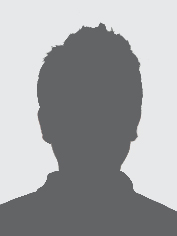 학력사항 (최종학력:OO대학교 졸업)위에 기재한 사항은 사실과 틀림이 없습니다.년    월    일성  명 :                   (인)경력 기술서자기 소개서이름영문한문주민번호나이휴대폰전화번호E-mail주소재학기간학교명 및 전공학점구분0000.00-0000.00OO대학교 OO전공졸업0000.00-0000.00OO고등학교경력사항 (전체경력:00년00개월)경력사항 (전체경력:00년00개월)경력사항 (전체경력:00년00개월)경력사항 (전체경력:00년00개월)근무기간회사명 및 부서직위담당 업무어학어학어학어학언어시험점수기관교육/ 연수교육/ 연수교육/ 연수교육/ 연수기간과정명과정명기관기타활동기타활동기타활동기간활동 내용기관수상내용수상내용수상내용기간상세 내용기관자격증자격증자격증자격증취득일자격증/ 면허증등급발행처병역병역병역복무기간군별/ 계급/ 병과미필사유가족사항가족사항가족사항가족사항관계성명연령직업(근무처)/ 직위회사명부서직급주요업무 (프로젝트 명)프로젝트기간주요역할 및 담당업무 성과주요업무 (프로젝트 명)프로젝트기간주요역할 및 담당업무 성과회사명부서직급주요업무 (프로젝트 명)프로젝트 기간주요역할 및 담당업무 성과주요업무 (프로젝트 명)프로젝트 기간주요역할 및 담당업무 성과회사명부서직급주요업무 (프로젝트 명)프로젝트 기간주요역할 및 담당업무 성과주요업무 (프로젝트 명)프로젝트 기간주요역할 및 담당업무 성과성장과정해당 내용을 작성하세요.성격과 강점해당 내용을 작성하세요.특기사항해당 내용을 작성하세요.생활신조해당 내용을 작성하세요.지원동기 및입사 포부해당 내용을 작성하세요.